Załącznik nr 2do „Zasad rekrutacji do oddziału przedszkolnego na rok szkolny 2019/2020 w Szkole Podstawowej im. Władysława Stanisława Reymonta w Maszewie Dużym”Wniosek o przyjęcie do oddziału przedszkolnegow Szkole Podstawowej im. Władysława Stanisława Reymonta w Maszewie Dużymna rok szkolny 2019/2020Dane dziecka:2. Dane rodziców/opiekunów prawnych dziecka:Dane matki/opiekunki prawnej dzieckaDane ojca/opiekuna prawnego dziecka3. Kryteria przyjęć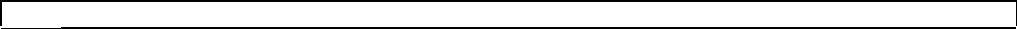 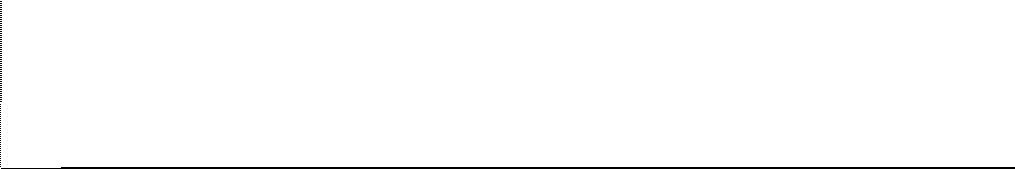 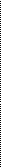 4.  Oświadczenia1. Przyjmuję/my do wiadomości, że w przypadku zakwalifikowania dziecka do oddziału przedszkolnego będę zobowiązany/a potwierdzić wolę korzystania z usług szkoły w określonym terminie.2. Mam/y świadomość, że brak potwierdzenia woli w terminie oznacza wykreślenie dziecka z listy zakwalifikowanych do oddziału przedszkolnego.              3. Deklarowane godziny pobytu dziecka w oddziale przedszkolnym od……….…… do…..………       4. Deklaruję, że dziecko * będzie/ nie będzie korzystać z obiadów.……………………………..…………………………………………………….............................................................                  ………………………..………......................................................                       (miejscowość, data)                                           (czytelne podpisy rodziców/opiekunów prawnych)5.Jestem świadoma/y odpowiedzialności karnej za złożenie fałszywego oświadczenia.…………………………..……………………………………………………….............................................................   .                 …………….……….............................................................                  (miejscowość, data)                                                      (czytelne podpisy rodziców/opiekunów prawnych) niepotrzebne skreślić5.  Informacja dot. przetwarzania danych osobowychZgodnie z art. 13 Rozporządzenia Parlamentu Europejskiego i Rady (UE) 2016/679 z dnia 27 kwietnia 2016 r. w sprawie ochrony osób fizycznych w związku z przetwarzaniem danych osobowych i w sprawie swobodnego przepływu takich danych oraz uchylenia dyrektywy 95/46/WE (ogólne rozporządzenie o ochronie danych) – zw. dalej RODO:I. Informujemy, że Administratorem danych osobowych jest Szkoła Podstawowa im. Władysława Stanisława Reymonta w Maszewie Dużym, ul. Szkolna 14, 09-400 Maszewo Duże, którą reprezentuje Dyrektor szkoły. II. W sprawach ochrony danych osobowych i realizacji swoich praw można skontaktować się 
z wyznaczonym Inspektorem Ochrony Danych poprzez e-mail: iod@starabiala.plIII. Dane osobowe kandydatów oraz rodziców lub opiekunów prawnych kandydatów będą przetwarzane w celu przeprowadzenia postępowania rekrutacyjnego, o którym mowa w ustawie Prawo oświatowe (Dz. U. z 2018 r. poz. 996 z późn. zm.) na podstawie art. 6 ust. 1 lit. c oraz art. 9 ust. 2 lit. g RODO. Podanie danych zawartych w niniejszym wniosku jest warunkiem umożliwiającym ubieganie się o przyjęcie do oddziału przedszkolnego lub umożliwiającym korzystanie z pierwszeństwa w przyjęciu na podstawie poszczególnych kryteriów naboru. Oznacza to, że podanie danych zawartych we wniosku jest konieczne dla uczestniczenia w procesie rekrutacji, natomiast podanie danych potwierdzających spełnianie poszczególnych kryteriów pierwszeństwa w rekrutacji jest konieczne, aby móc korzystać z tych kryteriów.IV. Odbiorcami Państwa danych osobowych będą podmioty uprawnione do uzyskania danych osobowych na podstawie przepisów prawa oraz inne podmioty realizujące zadania na zlecenie lub w imieniu Administratora Danych Osobowych.V. Posiadają Państwo prawo do żądania od Administratora Danych Osobowych dostępu do danych osobowych, prawo do wniesienia sprzeciwu wobec przetwarzania danych, ich sprostowania, usunięcia lub ograniczenia przetwarzania, o ile takie usunięcie lub ograniczenie nie narusza przepisów prawa. Osobie której dane dotyczą przysługuje również prawo wniesienia skargi do organu nadzorczego właściwego ds. ochrony danych osobowych (Prezesa Urzędu Ochrony Danych Osobowych) w przypadku zastrzeżeń co do sposobu i celu przetwarzania jej danych osobowych. Prawo wniesienia skargi dotyczy wyłącznie zgodności z prawem przetwarzania danych osobowych, nie dotyczy zaś przebiegu procesu naboru, dla którego ścieżkę odwoławczą przewidują przepisy Prawa oświatowego. VI. Dane będą przechowywane przez okres wskazany w art. 160 ustawy Prawo oświatowe, z którego wynika, że dane osobowe kandydatów zgromadzone w celach postępowania rekrutacyjnego oraz dokumentacja postępowania rekrutacyjnego są przechowywane nie dłużej niż do końca okresu, w którym uczeń korzysta z wychowania przedszkolnego w danym oddziale przedszkolnym w publicznej szkole podstawowej. Dane osobowe kandydatów nieprzyjętych zgromadzone w celach postępowania rekrutacyjnego są przechowywane przez okres roku, chyba że na rozstrzygnięcie została wniesiona skarga do sądu administracyjnego i postępowanie nie zostało zakończone prawomocnym wyrokiem.VII. Dane nie są przekazywane poza Europejski Obszar Gospodarczy. VIII. W trakcie przetwarzania danych na potrzeby procesu rekrutacji nie dochodzi do zautomatyzowanego podejmowania decyzji ani do profilowania. Oznacza to, że żadne decyzje dotyczące przyjęcia do oddziału przedszkolnego nie zapadają automatycznie oraz że nie tworzy się żadnych profili kandydatów.Imię i nazwisko Data i miejsce urodzeniaPESEL dzieckaAdres miejsca zamieszkaniaImię i nazwisko Adres miejsca zamieszkaniaAdres poczty elektronicznejNumer telefonuImię i nazwisko Adres miejsca zamieszkaniaAdres poczty elektronicznejNumer telefonu KRYTERIA NA PIERWSZYM ETAPIE POSTĘPOWANIA REKRUTACYJNEGO(w przypadku spełniania danego kryterium proszę postawić znak „X”  i dołączyć wymagane dokumenty)KRYTERIA NA PIERWSZYM ETAPIE POSTĘPOWANIA REKRUTACYJNEGO(w przypadku spełniania danego kryterium proszę postawić znak „X”  i dołączyć wymagane dokumenty)Wielodzietność rodziny kandydataZałącznik Nr 1: oświadczenie  o wielodzietności rodziny dzieckaNiepełnosprawność kandydatazałącznik: orzeczenie o potrzebie kształcenia specjalnego wydane ze względu na niepełnosprawność, orzeczenie o niepełnosprawności lub o stopniu niepełnosprawności lub orzeczenie równoważne w rozumieniu przepisów ustawy  z dnia 27 sierpnia 1997 r. o rehabilitacji zawodowej i społecznej oraz zatrudnianiu osób niepełnosprawnych ( Dz. U. 2018 r. poz. 511 z późn. zm.)Niepełnosprawność jednego z rodziców kandydataZałącznik: orzeczenie o niepełnosprawności lub o stopniu niepełnosprawności lub orzeczenie równoważne w rozumieniu przepisów ustawy  z dnia 27 sierpnia 1997 r.
 o rehabilitacji zawodowej i społecznej oraz zatrudnianiu osób niepełnosprawnych ( Dz. U. 2018 r. poz. 511 z późn. zm.)Niepełnosprawność obojga rodziców kandydatazałącznik: orzeczenie o niepełnosprawności lub o stopniu niepełnosprawności lub orzeczenie równoważne w rozumieniu przepisów ustawy  z dnia 27 sierpnia 1997 r. 
o rehabilitacji zawodowej i społecznej oraz zatrudnianiu osób niepełnosprawnych ( Dz. U. 2018 r. poz. 511 z późn. zm.)Niepełnosprawność rodzeństwa kandydatazałącznik: orzeczenie o potrzebie kształcenia specjalnego wydane ze względu na niepełnosprawność, orzeczenie o niepełnosprawności lub o stopniu niepełnosprawności lub orzeczenie równoważne w rozumieniu przepisów ustawy  z dnia 27 sierpnia 1997 r. o rehabilitacji zawodowej i społecznej oraz zatrudnianiu osób niepełnosprawnych ( Dz. U. 2018 r. poz. 511 z późn. zm.)Samotne wychowywanie kandydata w rodzinie załącznik: prawomocny wyrok sądu rodzinnego orzekający rozwód lub separację, akt zgonu oraz oświadczenie o samotnym wychowywaniu dziecka oraz niewychowywaniu żadnego dziecka wspólnie z jego rodzicem (Załącznik Nr 2)Objęcie kandydata pieczą zastępczązałącznik: dokument potwierdzający objęcie dziecka pieczą zastępczą zgodnie z aktualnie obowiązującymi przepisami.KRYTERIA NA  DRUGIM ETAPIE POSTĘPOWANIA REKRUTACYJNEGO(w przypadku spełniania danego kryterium proszę zaznaczyć X i dołączyć wymagane dokumenty)KRYTERIA NA  DRUGIM ETAPIE POSTĘPOWANIA REKRUTACYJNEGO(w przypadku spełniania danego kryterium proszę zaznaczyć X i dołączyć wymagane dokumenty)aktywność zawodowa rodziców kandydata              (oboje rodzice pracujący- zaświadczenia o zatrudnieniu),uczęszczanie starszego rodzeństwa kandydata, w roku szkolnym poprzedzającym dany rok szkolny do danej placówki;zatrudnienie rodzica kandydata w placówce lub jego pobliżu, do którego został złożony wniosek;zamieszkiwanie kandydata poza terenem Gminy Stara Biała, ale w bliskości przedszkola i posiadanie z nim dogodnego połączenia komunikacyjnego.